Эссе на областной конкурс  «Трагедия Холокоста»Автор: Устимец Нина                                                                            Они с детьми погнали матерей                                                                             И яму рыть заставили, а сами                                                                             Они стояли, кучка дикарей,                                                                             И хриплыми смеялись голосами.                                                                             У  края бездны выстроили в ряд                                                                             Бессильных женщин, худеньких ребят...                                                                             Нет,  этого я не забуду дня,                                                                             И не забуду никогда, вовеки!                                                                                                                             М.  ДжалильХолокост – величайшая трагедия еврейского народа.  В котором пострадали многие ни в чем неповинные люди. Холокост - слово греческое и буквально означает «жертва всесожжения». Это осознанное уничтожение еврейского народ ,а, главное– детей, чтобы не было продолжения их нации. Холокост - это  боль, страх, катастрофа. Есть еще много смыслов этого слова, но все это-бесчеловечное злодеяние, приносящие с собой неисчисляемые потери.Причины Холокоста... Их можно назвать, обосновав. Интернациональная ненависть к еврейскому народу испокон веков укоренилась на земле. По окончании Первой мировой войны Германия находилась в глубочайшей депрессии и экономическом кризисе. Концепция постоянной и все возрастающей радости бытия и народного единения, сформулированная Геббельсом, потребовала срочно найти финансы для обустройства всеобщего праздника жизни и единого для нации врага, вокруг которого и можно было бы объединиться. Гейдрих положил на стол Гитлеру план "окончательного решения еврейского вопроса",который был одобрен и начал воплощаться в реальность, другими словами началось массовое физическое уничтожение евреев на всей территории подконтрольной Германии.... Но ни одна из этих причин, да и все вместе взятые, никогда не смогут ни оправдать, ни объяснять то, почему стало возможным произошедшее.Но во время Второй мировой воны были и добрые люди, которые внесли непосильный вклад во спасение невинных людей, о них я узнала из источников СМИ. Все эти люди великие спасители, именно поэтому я не могу поставить кого-то на первое, второе, третье…место все они заслуживают великого почёта и благодарности от всех нас. Йозеф Якси -  доктор  и обычный житель Чехословакии, спасший во время войны 25 евреев. Он находил для них убежища, обеспечивал деньгами, лекарствами и поддельными документами. Якси был удостоен звания "Праведник народов мира". Сэр Николас Винтон британец ,в 1939 году спас почти 700 еврейских детей, а в 1988 году встретил их вновь. Этих детей отвозили в Великобританию на 8 поездах.9 поезд не дошёл, так как Германия начала свои венные действия в Польше, где и проходил этот конвой. Польским Шиндлером называют Юджина Лазовски, врача, который спас тысячи евреев во время Холокоста. Имитировав вспышку опасного инфекционного заболевания в гетто при помощи вакцинации, Лазовски предотвратил отправку евреев из этого района в концлагерь. Брезгливые немцы, испугавшись заражения, боялись приблизиться к этому месту и закрыли гетто на карантин. Около 8000 евреев были спасены от газовых камер и крематория. В израильском музее Яд ва-Шем есть Аллея праведников, увековечившая тех людей, которые спасли евреев. Каждому их них посажено дерево с подписанной табличкой. Простые люди разных национальностей во время Холокоста под страхом смерти, рискуя жизнями своих близких, прятали евреев на чердаках и подвалах, в погребах и амбарах. Те, кто спасал евреев во время Холокоста, вне зависимости от того, удалось ли им помочь тысячам людей или сберечь всего одну жизнь, доказали, что возможность сделать свой выбор остается у человека даже в самых критических обстоятельствах. Однако эти и другие проявления самоотверженности и мужества, к несчастью, смогли защитить лишь небольшую часть тех, кто был обречен на уничтожение.Это все можно охарактеризовать, одним словом  - фашизм! Фашизм,  это когда сжигают, расстреливают детей, когда их убивают бомбой, пулей, плетью, страхом. Фашизм – это когда на детей напускают овчарок. «Собаки рвали детей …  А немцы хохотали. Сядем над разорванным дитятком и ждем, когда сердце у него остановится. Снегом  присыплем… Вот ему и могилка до весны,»- говорили они.  Фашизм – это когда детей истязали, делали им впрыскивание какой-то жидкости, после этого дети истекали кровью. Давали им отравленную кашу , и от этого в день умирали по 150 человек. У ослабленных,  полумёртвых  детей в лагере систематически брали кровь.   Имеется  печальная  статистика  : в период катастрофы европейского еврейства от рук нацистов погибли 6 миллионов  евреев, в том числе ,1,5 миллиона  еврейских   детей. Фашисты, убийцы - другим словом этих людей не назовешь. Но всё прошло...И каждый человек должен не допускать этого каждый день, каждый час, каждую минуту и каждую секунду.  Ведь уже миновало 70 лет по окончанию холокоста. Теперь траурные митинги  проходят в странах, пострадавших от сил Германии, и каждый этот митинг проходит  со слезами на глазах в  памяти  о погибших. При просмотре СМИ сильное впечатление  на меня произвела речь историка, радиоведущего, общественного деятеля Наума Боклера. Он подчеркнул, что сохранение памяти о Холокосте и поддержка Израиля остаются главными задачами каждого еврея, человека в мире! Осудил нарастающую в мире волну антисемитизма, неонацизма, антисионизма. Он высоко оценил подвиг фронтовиков и партизан в годы Второй мировой войны, отметив, что и в эмиграции эти люди продолжают бороться с силами зла.Мы должны чтить память погибших в эти годы, не допускать этого, а главное - рассказывать детям, внукам и правнукам о событиях 70-летней давности. Закончить свое сочинение я хочу словами академика Д. С. Лихачёва из записной книжки: «… над нами одно небо, под нами одна земля. Мы все равны под небом и на земле, независимо от цвета кожи, религии, нации». И в заключение  леденящее душу стихотворение: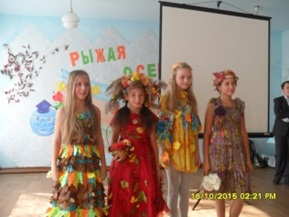 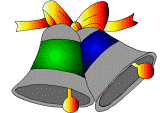 В ЭТОМ ВЫПУСКЕНародные приметы о погоде и поговорки:Октябрь ни колеса, ни полоза не любит.Гром в октябре предвещает бесснежную, короткую и мягкую зиму.Сентябрь пахнет яблоком, октябрь – капустой.Дневной снег не лежит – первый надежный снег выпадает к ночи.Октябрь то плачет, то смеется.В октябре семь погод на дворе сеет, веет, крутит, ревет, сверху льет, снизу метет. Поделки «Дары осени»…….1Народные приметы о погоде и поговорки:Октябрь ни колеса, ни полоза не любит.Гром в октябре предвещает бесснежную, короткую и мягкую зиму.Сентябрь пахнет яблоком, октябрь – капустой.Дневной снег не лежит – первый надежный снег выпадает к ночи.Октябрь то плачет, то смеется.В октябре семь погод на дворе сеет, веет, крутит, ревет, сверху льет, снизу метет. Субботник…………… ……..1Народные приметы о погоде и поговорки:Октябрь ни колеса, ни полоза не любит.Гром в октябре предвещает бесснежную, короткую и мягкую зиму.Сентябрь пахнет яблоком, октябрь – капустой.Дневной снег не лежит – первый надежный снег выпадает к ночи.Октябрь то плачет, то смеется.В октябре семь погод на дворе сеет, веет, крутит, ревет, сверху льет, снизу метет. Осенний бал…………………2Народные приметы о погоде и поговорки:Октябрь ни колеса, ни полоза не любит.Гром в октябре предвещает бесснежную, короткую и мягкую зиму.Сентябрь пахнет яблоком, октябрь – капустой.Дневной снег не лежит – первый надежный снег выпадает к ночи.Октябрь то плачет, то смеется.В октябре семь погод на дворе сеет, веет, крутит, ревет, сверху льет, снизу метет. Турслет в п.Биракан………..3Результаты школьного тура олимпиад………………4-5Народные приметы о погоде и поговорки:Октябрь ни колеса, ни полоза не любит.Гром в октябре предвещает бесснежную, короткую и мягкую зиму.Сентябрь пахнет яблоком, октябрь – капустой.Дневной снег не лежит – первый надежный снег выпадает к ночи.Октябрь то плачет, то смеется.В октябре семь погод на дворе сеет, веет, крутит, ревет, сверху льет, снизу метет. Творческая страничка…….7Народные приметы о погоде и поговорки:Октябрь ни колеса, ни полоза не любит.Гром в октябре предвещает бесснежную, короткую и мягкую зиму.Сентябрь пахнет яблоком, октябрь – капустой.Дневной снег не лежит – первый надежный снег выпадает к ночи.Октябрь то плачет, то смеется.В октябре семь погод на дворе сеет, веет, крутит, ревет, сверху льет, снизу метет. Наши мероприятия17 и 18 октября в школе проходили праздники, посвященные осени. Какие же впечатления остались у ребят? Терновых Александра, ученица 8 класса поделилась с нами своими эмоциямиНаши мероприятия17 и 18 октября в школе проходили праздники, посвященные осени. Какие же впечатления остались у ребят? Терновых Александра, ученица 8 класса поделилась с нами своими эмоциямиНаши мероприятия17 и 18 октября в школе проходили праздники, посвященные осени. Какие же впечатления остались у ребят? Терновых Александра, ученица 8 класса поделилась с нами своими эмоциямиНаши мероприятия17 и 18 октября в школе проходили праздники, посвященные осени. Какие же впечатления остались у ребят? Терновых Александра, ученица 8 класса поделилась с нами своими эмоциямиНаши мероприятия17 и 18 октября в школе проходили праздники, посвященные осени. Какие же впечатления остались у ребят? Терновых Александра, ученица 8 класса поделилась с нами своими эмоциямиНаши мероприятия17 и 18 октября в школе проходили праздники, посвященные осени. Какие же впечатления остались у ребят? Терновых Александра, ученица 8 класса поделилась с нами своими эмоциями17 октября в нашей школе проходил «Осенний бал» для 8-11 классов. Мне очень понравилось, потому что было весело! Сначала мы представляли свои классы в виде музыкального выступления. Потом  объявили конкурс загадок на осеннюю тему, отгадывающим давали жетоны. В программе был конкурс «Пантомима», который всем очень понравился. Каждый класс показывал свою рекламу: кто-то показал видеоролик, а кто-то вживую. 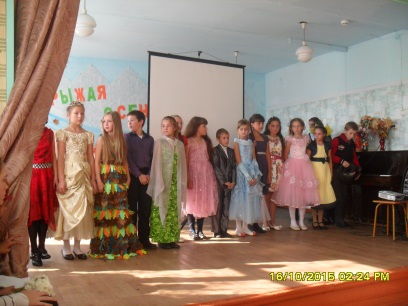 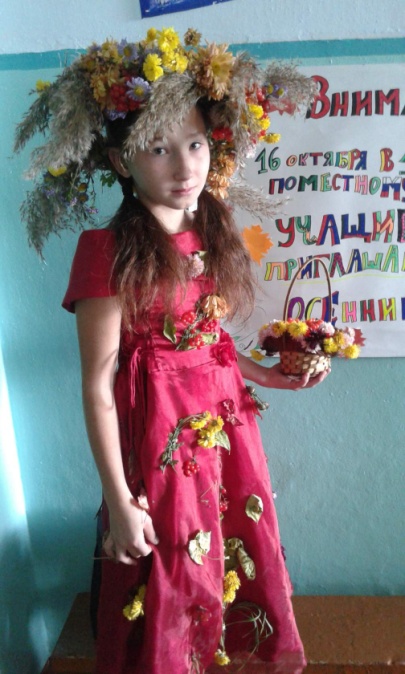 Ребята каждого класса показывали сценки, которые были приняты зрителями на «Ура»! по количеству жетонов победителями оказались Метелица Екатерина (первое место) и Березикова Наталья (второе место). По результатам конкурса зрительских симпатий королем и королевой бала были объявлены Петренко Андрей и Метелица Екатерина. В конце бала состоялась дискотека. Была классная музыка, все танцевали и веселились.          Терновых Александра, 8 класс                                                                                                    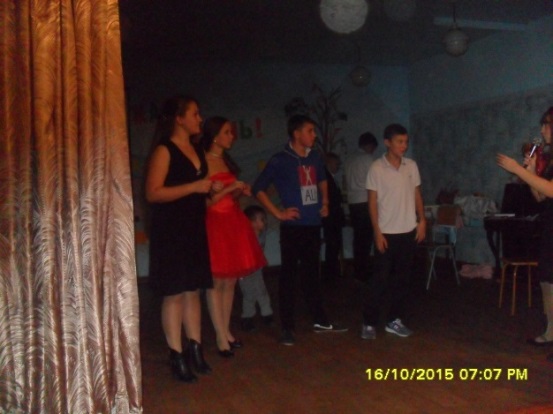 17 октября в нашей школе проходил «Осенний бал» для 8-11 классов. Мне очень понравилось, потому что было весело! Сначала мы представляли свои классы в виде музыкального выступления. Потом  объявили конкурс загадок на осеннюю тему, отгадывающим давали жетоны. В программе был конкурс «Пантомима», который всем очень понравился. Каждый класс показывал свою рекламу: кто-то показал видеоролик, а кто-то вживую. Ребята каждого класса показывали сценки, которые были приняты зрителями на «Ура»! по количеству жетонов победителями оказались Метелица Екатерина (первое место) и Березикова Наталья (второе место). По результатам конкурса зрительских симпатий королем и королевой бала были объявлены Петренко Андрей и Метелица Екатерина. В конце бала состоялась дискотека. Была классная музыка, все танцевали и веселились.          Терновых Александра, 8 класс                                                                                                    17 октября в нашей школе проходил «Осенний бал» для 8-11 классов. Мне очень понравилось, потому что было весело! Сначала мы представляли свои классы в виде музыкального выступления. Потом  объявили конкурс загадок на осеннюю тему, отгадывающим давали жетоны. В программе был конкурс «Пантомима», который всем очень понравился. Каждый класс показывал свою рекламу: кто-то показал видеоролик, а кто-то вживую. Ребята каждого класса показывали сценки, которые были приняты зрителями на «Ура»! по количеству жетонов победителями оказались Метелица Екатерина (первое место) и Березикова Наталья (второе место). По результатам конкурса зрительских симпатий королем и королевой бала были объявлены Петренко Андрей и Метелица Екатерина. В конце бала состоялась дискотека. Была классная музыка, все танцевали и веселились.          Терновых Александра, 8 класс                                                                                                    17 октября в нашей школе проходил «Осенний бал» для 8-11 классов. Мне очень понравилось, потому что было весело! Сначала мы представляли свои классы в виде музыкального выступления. Потом  объявили конкурс загадок на осеннюю тему, отгадывающим давали жетоны. В программе был конкурс «Пантомима», который всем очень понравился. Каждый класс показывал свою рекламу: кто-то показал видеоролик, а кто-то вживую. Ребята каждого класса показывали сценки, которые были приняты зрителями на «Ура»! по количеству жетонов победителями оказались Метелица Екатерина (первое место) и Березикова Наталья (второе место). По результатам конкурса зрительских симпатий королем и королевой бала были объявлены Петренко Андрей и Метелица Екатерина. В конце бала состоялась дискотека. Была классная музыка, все танцевали и веселились.          Терновых Александра, 8 класс                                                                                                    17 октября в нашей школе проходил «Осенний бал» для 8-11 классов. Мне очень понравилось, потому что было весело! Сначала мы представляли свои классы в виде музыкального выступления. Потом  объявили конкурс загадок на осеннюю тему, отгадывающим давали жетоны. В программе был конкурс «Пантомима», который всем очень понравился. Каждый класс показывал свою рекламу: кто-то показал видеоролик, а кто-то вживую. Ребята каждого класса показывали сценки, которые были приняты зрителями на «Ура»! по количеству жетонов победителями оказались Метелица Екатерина (первое место) и Березикова Наталья (второе место). По результатам конкурса зрительских симпатий королем и королевой бала были объявлены Петренко Андрей и Метелица Екатерина. В конце бала состоялась дискотека. Была классная музыка, все танцевали и веселились.          Терновых Александра, 8 класс                                                                                                    17 октября в нашей школе проходил «Осенний бал» для 8-11 классов. Мне очень понравилось, потому что было весело! Сначала мы представляли свои классы в виде музыкального выступления. Потом  объявили конкурс загадок на осеннюю тему, отгадывающим давали жетоны. В программе был конкурс «Пантомима», который всем очень понравился. Каждый класс показывал свою рекламу: кто-то показал видеоролик, а кто-то вживую. Ребята каждого класса показывали сценки, которые были приняты зрителями на «Ура»! по количеству жетонов победителями оказались Метелица Екатерина (первое место) и Березикова Наталья (второе место). По результатам конкурса зрительских симпатий королем и королевой бала были объявлены Петренко Андрей и Метелица Екатерина. В конце бала состоялась дискотека. Была классная музыка, все танцевали и веселились.          Терновых Александра, 8 класс                                                                                                    Вперед, на турслет!Вперед, на турслет!Вперед, на турслет!Вперед, на турслет!Вперед, на турслет!Вперед, на турслет!Кабы не было у насЭтого турслета, Не узнали б никогдаМы путь через болото.Не смогли б поставить мыВовремя палатку, Азимут определить было бы загадкой.Не пришел бы отдых к нам На денек хотя быИ учили б целый день, Кабы, кабы, кабы…Не спешил бы тренер к намВ лес через ухабы, Песни бы не сочинял, Кабы, кабы, кабы…Ну, и классно нам у вас,Воздухом подышим,И хотя бы на часокЖалоб не услышим.В общем, кабы не  турслет,От тоски б завяли, Был бы он хоть каждый год,Кабы, кабы, кабы…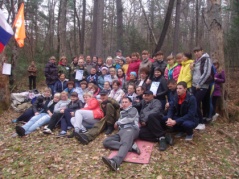 17 октября 2015 года прошел туристический слет учителей в поселке Биракан.
Участие принимало 10 команд. От нашей школы - Дементьева А. А., Мостовая Д. В., Янова И. В., Ткач А. М. и Щербакова Т. И. После прибытия на пещеры, организаторы ознакомили присутствующих с программой и представили судейскую коллегию. Началось соревнование. Педагоги доказали, что
они могут быть  «на высоте» не только у классной
доски, продемонстрировали хорошие туристические умения при прохождении следующих этапов дистанции: бурелом, маятник, навесная переправа. Наступило время обеда. Борщ, сваренный на костре, был очень вкусный. После отдыха продолжились соревнования. В ориентировании  участникам необходимо было пройти шесть пунктов, собрать буквы и составить слово. Закончился этот замечательный день песнями у костра и награждением победителей. Ткач А.М.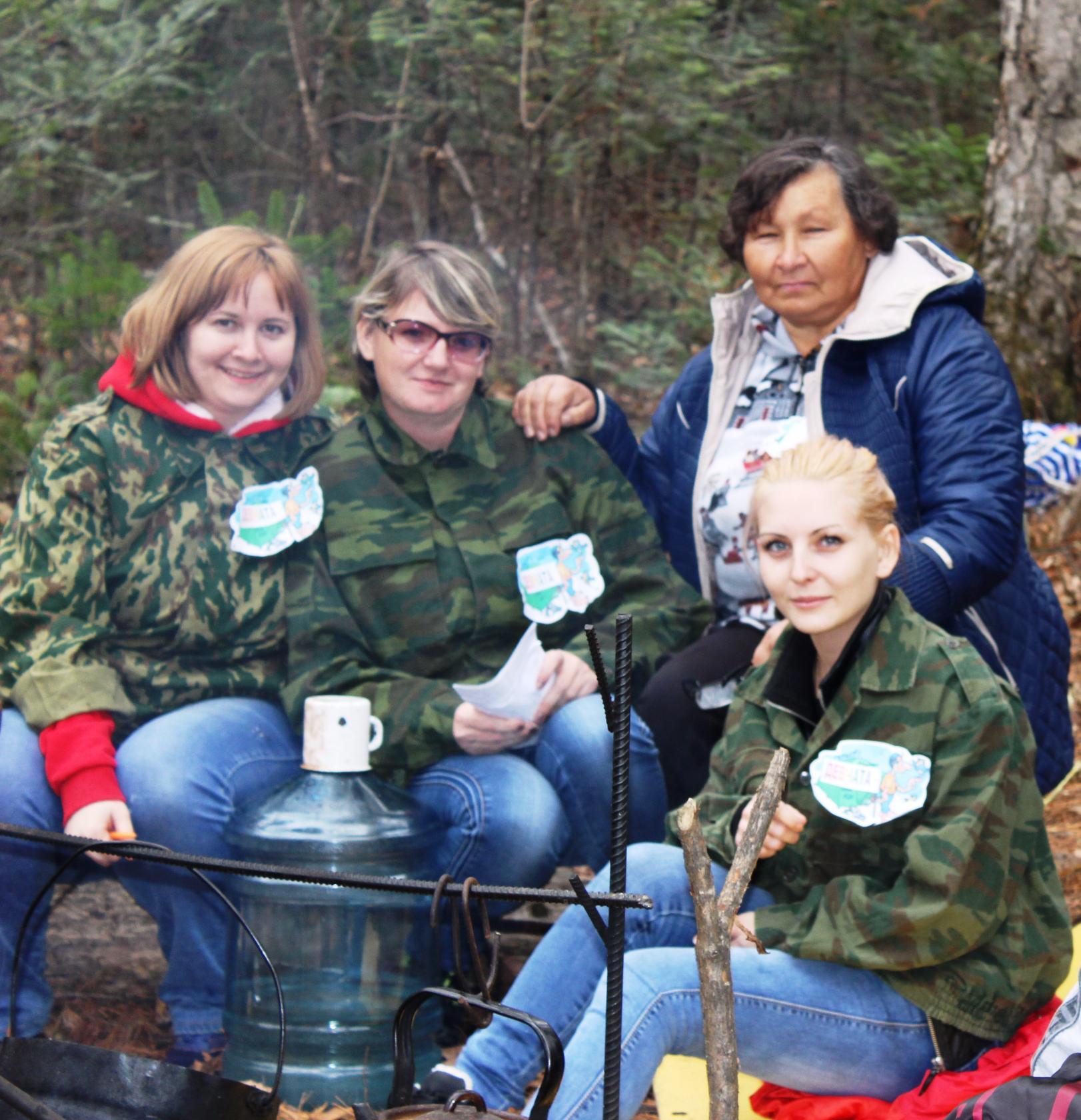 17 октября 2015 года прошел туристический слет учителей в поселке Биракан.
Участие принимало 10 команд. От нашей школы - Дементьева А. А., Мостовая Д. В., Янова И. В., Ткач А. М. и Щербакова Т. И. После прибытия на пещеры, организаторы ознакомили присутствующих с программой и представили судейскую коллегию. Началось соревнование. Педагоги доказали, что
они могут быть  «на высоте» не только у классной
доски, продемонстрировали хорошие туристические умения при прохождении следующих этапов дистанции: бурелом, маятник, навесная переправа. Наступило время обеда. Борщ, сваренный на костре, был очень вкусный. После отдыха продолжились соревнования. В ориентировании  участникам необходимо было пройти шесть пунктов, собрать буквы и составить слово. Закончился этот замечательный день песнями у костра и награждением победителей. Ткач А.М.17 октября 2015 года прошел туристический слет учителей в поселке Биракан.
Участие принимало 10 команд. От нашей школы - Дементьева А. А., Мостовая Д. В., Янова И. В., Ткач А. М. и Щербакова Т. И. После прибытия на пещеры, организаторы ознакомили присутствующих с программой и представили судейскую коллегию. Началось соревнование. Педагоги доказали, что
они могут быть  «на высоте» не только у классной
доски, продемонстрировали хорошие туристические умения при прохождении следующих этапов дистанции: бурелом, маятник, навесная переправа. Наступило время обеда. Борщ, сваренный на костре, был очень вкусный. После отдыха продолжились соревнования. В ориентировании  участникам необходимо было пройти шесть пунктов, собрать буквы и составить слово. Закончился этот замечательный день песнями у костра и награждением победителей. Ткач А.М.17 октября 2015 года прошел туристический слет учителей в поселке Биракан.
Участие принимало 10 команд. От нашей школы - Дементьева А. А., Мостовая Д. В., Янова И. В., Ткач А. М. и Щербакова Т. И. После прибытия на пещеры, организаторы ознакомили присутствующих с программой и представили судейскую коллегию. Началось соревнование. Педагоги доказали, что
они могут быть  «на высоте» не только у классной
доски, продемонстрировали хорошие туристические умения при прохождении следующих этапов дистанции: бурелом, маятник, навесная переправа. Наступило время обеда. Борщ, сваренный на костре, был очень вкусный. После отдыха продолжились соревнования. В ориентировании  участникам необходимо было пройти шесть пунктов, собрать буквы и составить слово. Закончился этот замечательный день песнями у костра и награждением победителей. Ткач А.М.17 октября 2015 года прошел туристический слет учителей в поселке Биракан.
Участие принимало 10 команд. От нашей школы - Дементьева А. А., Мостовая Д. В., Янова И. В., Ткач А. М. и Щербакова Т. И. После прибытия на пещеры, организаторы ознакомили присутствующих с программой и представили судейскую коллегию. Началось соревнование. Педагоги доказали, что
они могут быть  «на высоте» не только у классной
доски, продемонстрировали хорошие туристические умения при прохождении следующих этапов дистанции: бурелом, маятник, навесная переправа. Наступило время обеда. Борщ, сваренный на костре, был очень вкусный. После отдыха продолжились соревнования. В ориентировании  участникам необходимо было пройти шесть пунктов, собрать буквы и составить слово. Закончился этот замечательный день песнями у костра и награждением победителей. Ткач А.М.Результаты школьного тура олимпиад2015-2016 учебного годаРезультаты школьного тура олимпиад2015-2016 учебного годаРезультаты школьного тура олимпиад2015-2016 учебного годаРезультаты школьного тура олимпиад2015-2016 учебного годаРезультаты школьного тура олимпиад2015-2016 учебного годаРезультаты школьного тура олимпиад2015-2016 учебного годаАнглийский языкАнглийский языкАнглийский языкАнглийский языкАнглийский языкАнглийский языкУчастники Участники Класс Кол-во балловУчитель Янова ДарьяЯнова Дарья651Глазунова О.А.Удовиченко ПетрУдовиченко Петр650Глазунова О.А.Терновых АлександраТерновых Александра860Глазунова О.А.Петренко АндрейПетренко Андрей1053Глазунова О.А.ТехнологияТехнологияТехнологияТехнологияТехнологияТехнологияВласова ДианаВласова Диана578Палшкова И.Е.Янова ДарьяЯнова Дарья661Палшкова И.Е.Дамарацкая ДарьяДамарацкая Дарья658Палшкова И.Е.Гудкова ДарьяГудкова Дарья886Палшкова И.Е.ОбществознаниеОбществознаниеОбществознаниеОбществознаниеОбществознаниеОбществознаниеБрыков НикитаБрыков Никита760Сеземова О.Г.Терновых АлександраТерновых Александра867Янова И.В.Федоров ДенисФедоров Денис967Сеземова О.Г.БиологияБиологияБиологияБиологияБиологияБиологияУстимец КристинаУстимец Кристина1075Павлова Е.П.Алексеенко ЕкатеринаАлексеенко Екатерина966Павлова Е.П.Мирошникова АлинаМирошникова Алина963Павлова Е.П.Терновых  АлександраТерновых  Александра869Павлова Е.П.Устимец Нина Устимец Нина 859Павлова Е.П.Аверьянова АлинаАверьянова Алина761Павлова Е.П.Янова ДарьяЯнова Дарья679Павлова Е.П.Удовиченко ПетрУдовиченко Петр678Павлова Е.П.ИсторияИсторияИсторияИсторияИсторияИсторияТимченко ЯрославТимченко Ярослав583Сеземова О.Г.Звездова АлинаЗвездова Алина572Сеземова О.Г.Удовиченко  ПетрУдовиченко  Петр682Сеземова О.Г.Цыбукеев КириллЦыбукеев Кирилл772Сеземова О.Г.Решетникова АнастасияРешетникова Анастасия870Янова И.В.Устимец НинаУстимец Нина865Янова И.В.Федоров ДенисФедоров Денис985Сеземова О.Г.Алексеенко МарияАлексеенко Мария1077Янова И.В.Петренко АндрейПетренко Андрей1057Янова И.В.Русский языкРусский языкРусский языкРусский языкРусский языкРусский языкЯнова  ДарьяЯнова  Дарья698Ткач А.М.Дамарацкая ДарьяДамарацкая Дарья696Ткач А.М.Удовиченко ПетрУдовиченко Петр695Ткач А.М.Терновых АлександраТерновых Александра886Янова И.В.Устимец КристинаУстимец Кристина1084Власова О.М.МатематикаМатематикаМатематикаМатематикаМатематикаЕтренко АндрейЕтренко Андрей1070Дементьева А.А.Устимец КристинаУстимец Кристина1065Дементьева А.А.Решетникова ЮлияРешетникова Юлия580Дементьева А.А.Петренко МарияПетренко Мария560Дементьева А.А.Удовиченко ПетрУдовиченко Петр690Мостовая Д.В.Янова ДарьяЯнова Дарья680Мостовая Д.В.Савастьянова АнастасияСавастьянова Анастасия680Мостовая Д.В.Дамарацкая ДарьяДамарацкая Дарья660Мостовая Д.В.Терновых АлександраТерновых Александра860Дементьева А.А.ФизкультураФизкультураФизкультураФизкультураФизкультураЛопатин ЕвгенийЛопатин Евгений566Криворот И.Г.Назаренко АлинаНазаренко Алина563Криворот И.Г.Фоменко ВадимФоменко Вадим562Криворот И.Г.Удовиченко ПетрУдовиченко Петр672Криворот И.Г.Ильченко ИннаИльченко Инна778Щербакова Т.А.Мирошников АртурМирошников Артур777Щербакова Т.А.Попов СергейПопов Сергей887Щербакова Т.А.Пушкаренко ПолинаПушкаренко Полина879Щербакова Т.А.Русских  ИльяРусских  Илья987Щербакова Т.И.Русских НикитаРусских Никита995Щербакова Т.И.Петренко АндрейПетренко Андрей1090Щербакова Т.И.ГеографияГеографияГеографияГеографияГеографияЗенич ДанилаЗенич Данила767Сапова О.А.Устимец НинаУстимец Нина865Сапова О.А.Дегтярева А.А.Дегтярева А.А.955Сапова О.А.Мирошникова А.Д.Мирошникова А.Д.9ФизикаФизикаФизикаФизикаФизикаПетренко АндрейПетренко Андрей1065Енина Т.Г.Устимец НинаУстимец Нина878Мостовая Д.В.Антонюк ДмитрийАнтонюк Дмитрий970Енина Т.Г.ЭкономикаЭкономикаЭкономикаЭкономикаЭкономикаАлексеенко МарияАлексеенко Мария1071Сеземова О.Г.ЭкологияЭкологияЭкологияЭкологияЭкологияТерновых АлександраТерновых Александра878Павлова Е.П.Устимец НинаУстимец Нина875Павлова Е.П.Устимец КристинаУстимец Кристина1062Павлова Е.П.Удовиченко ПетрУдовиченко Петр683Павлова Е.П.Школа вожатых в п.КульдурШкола вожатых в п.КульдурШкола вожатых в п.Кульдур9 октября мы (Белозерова Анастасия, Устимец Кристина) приехали в оздоровительный санаторий Кульдур для того, чтобы пройти курс обучения в школе подготовки вожатых. Нас сопровождала Ткач Анастасия Михайловна. Всех приехавших разделили на три отряда. Каждый день проходили различные  мероприятия, соревнования, к которым каждый отряд тщательно готовился. Вечером были веселые, шумные концерты. Также в определенное время правильно организовать детей, какие игры лучше проводить для объединения, как правильно составить план работы. Было очень весело и интересно. 11 октября вечером мы вернулись домой.                              Белозерова Настя, 10 классотряд тщательно готовился. Вечером были веселые, шумные концерты. Также в определенное время правильно организовать детей, какие игры лучше проводить для объединения, как правильно составить план работы. Было очень весело и интересно. 11 октября вечером мы вернулись домой.                              Белозерова Настя, 10 класс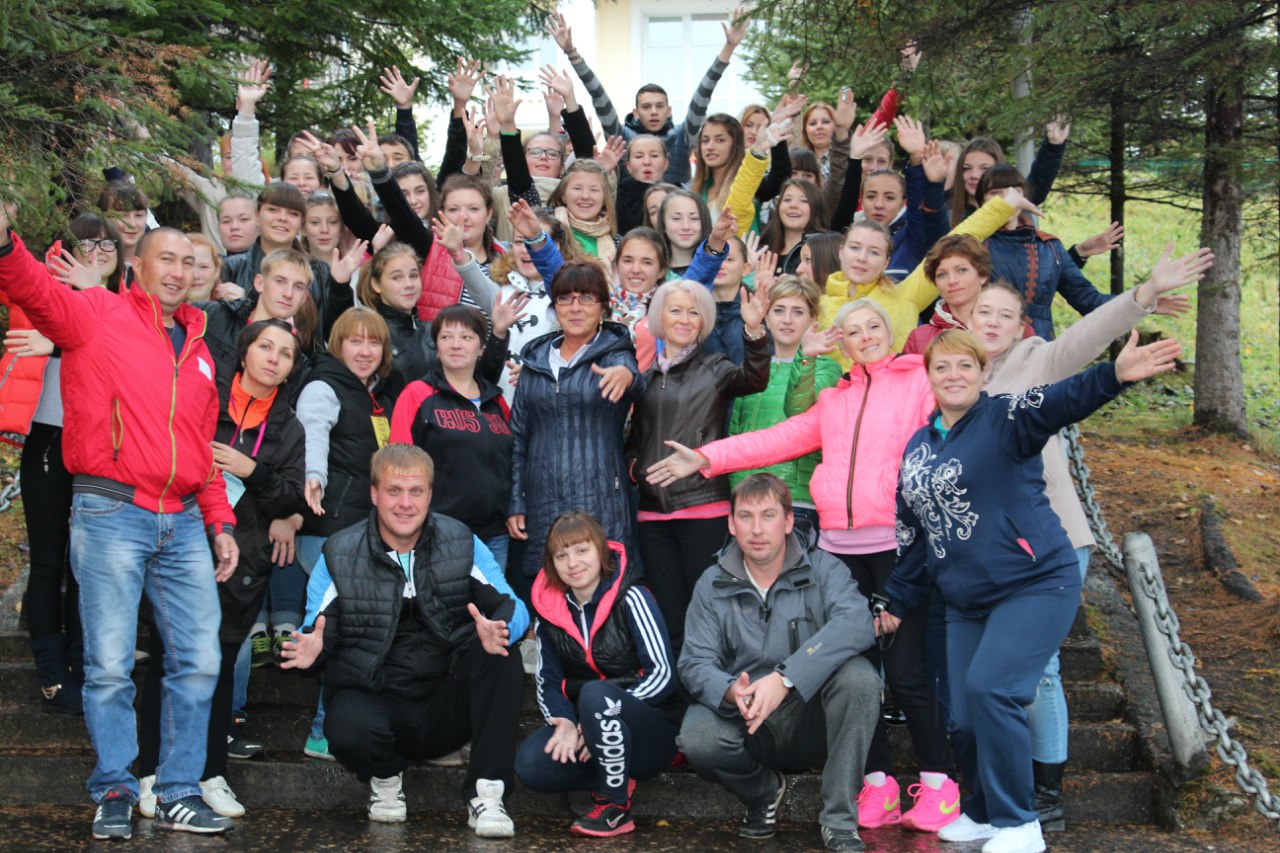 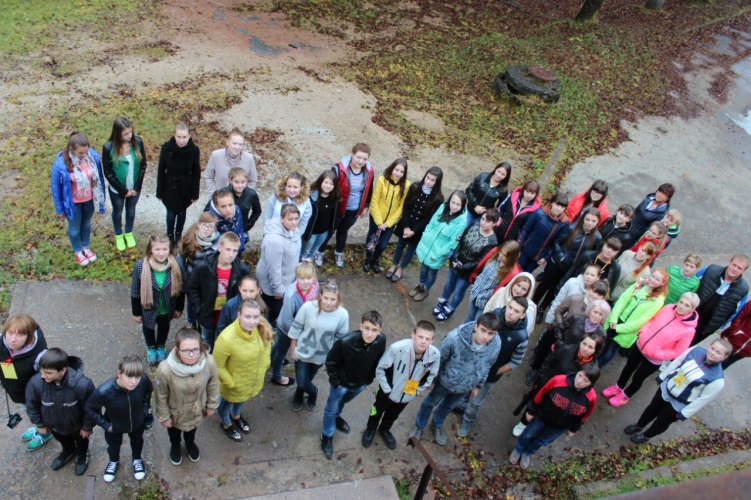 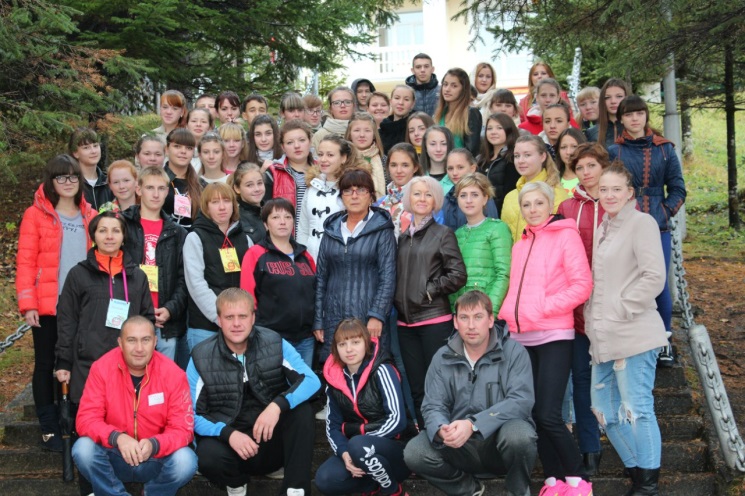 Школьная газета «SCHOOL LIFE»Адрес: МБОУ СОШ №24 п.Бира, Ул. 40 лет Победы, 13Облученский р-н, ЕАО Адрес сайта: http://soshbira24.tmweb.ru/Над выпуском работали:Березикова Анастасия, Терновых Александра,  Ткач А.М, Бобрышев Степан, Удовиченко Петр, Янова Дарья.Дата выпуска : 30 октября 2015Газета выходит 1 раз в месяц 